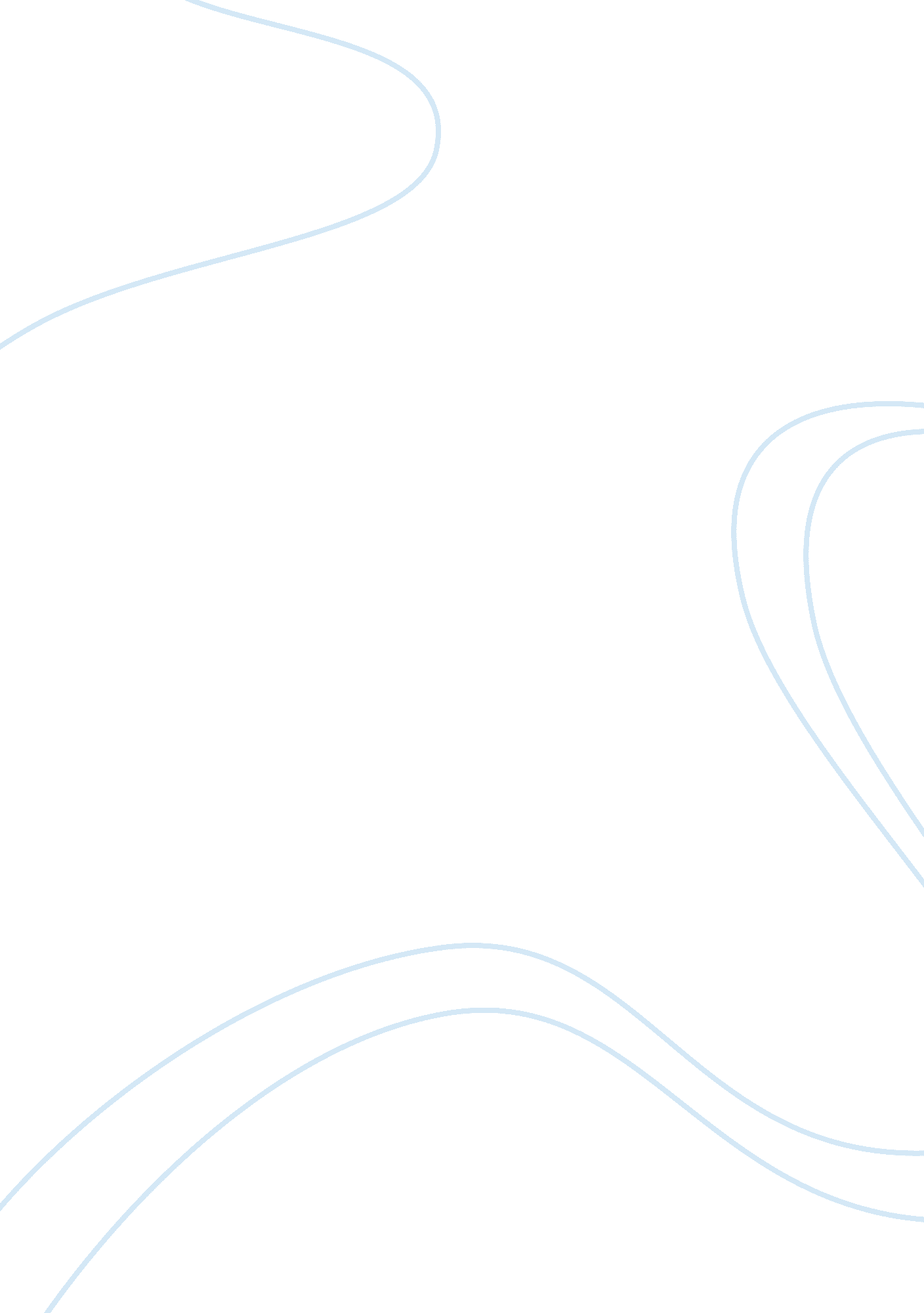 Free essay on history of graphic designProfession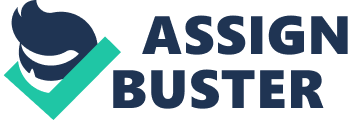 Graphic design is an art that visually communicates and systematically solves problems in order to achieve specific objectives through the use of an image, space, symbol, as well as, words (Bowers 122). It is like a magic as its intelligence is highly made visible through the focus of the balance between images and fonts. A variety of graphic elements, as well as, tools is used in aesthetic expression of ideas and information. Numerous designs of animals drawn by the primitive people of South France at around 30000 BC and the designs of hunters brought in India incorporates a very wealthy history of graphic design. The above together with the history of writing form the basis of graphic design art. 
Graphic design is ensconced in the narratives, the stories, not of origins, not of our physical place in the cosmos, not of other worlds beyond this one, but of this one, here, in all its immediacy, its nearness, as it comes into and goes out of existence before our very eyes. In the world today, a graphic designer carries with him the magic of the earliest scribe and inventors of language with keen interest in both the word and the language. The designer will thus spur the boundary between the two and from within, embrace and draw a meaning to the surface. As a result of increasing desktop programming and social networking ideologies, graphic design cannot be under-estimated. It is the ultimate activity as Albert Einstein plainly puts it across that the secret to success is to know how to hide one’s sources. 
The following article will thus critically analyse graphic design history in discussing the issues revolving around its projects in different years. Such items will include industrial- visual production, Modern movement, Avant-garde design, commercial modernism, Information design, international style, pop and protest, Postmodern design and the latest being the digital model. 